Муниципальное дошкольное образовательное учреждение «Детский сад №125 комбинированного вида»Картотека летних подвижных игр на улице в средней группе.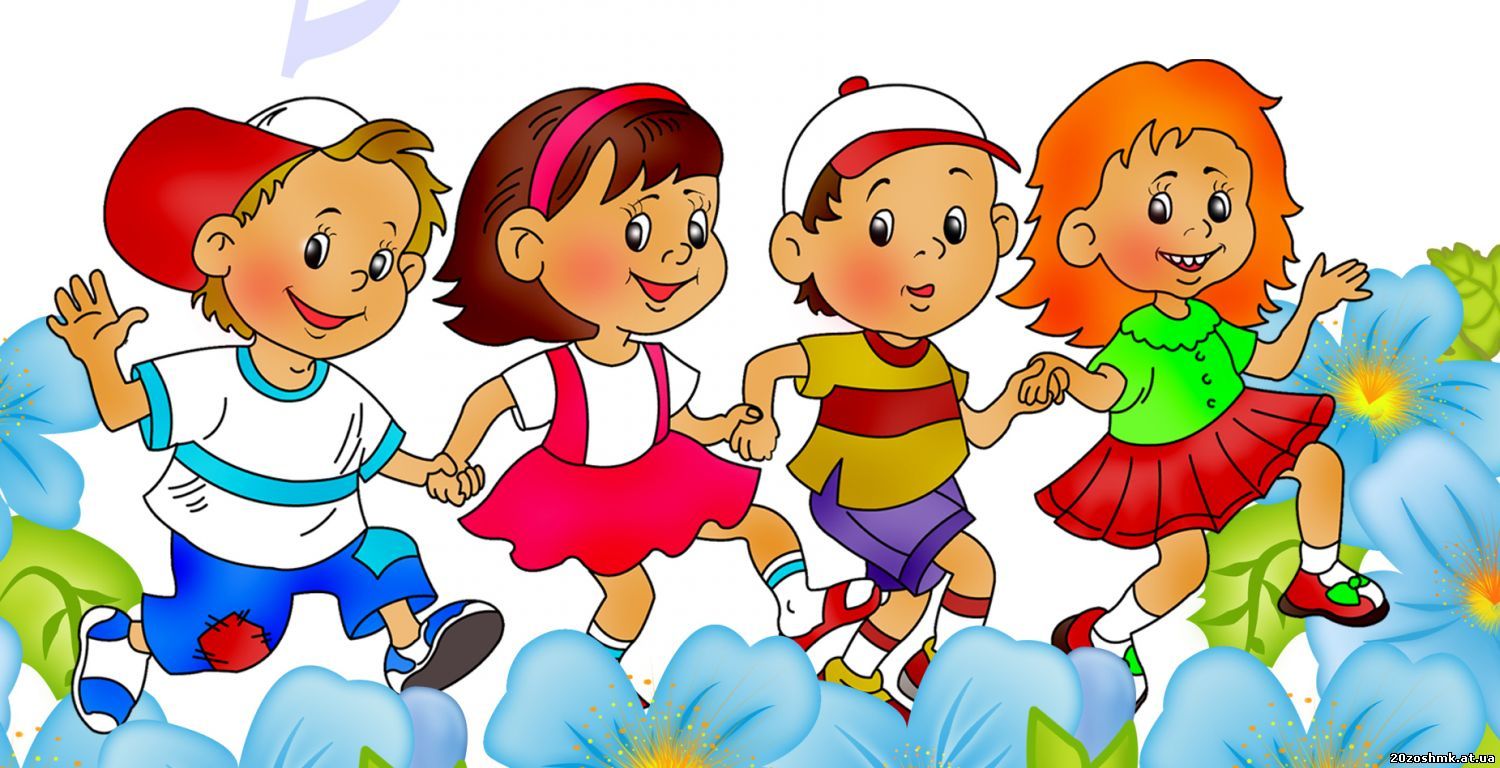 Подготовила:воспитатель I кв.категории Абросова О.В.	г.о.Саранск 2019-2020 уч годКартотека летних подвижных игр на улице в средней  группе.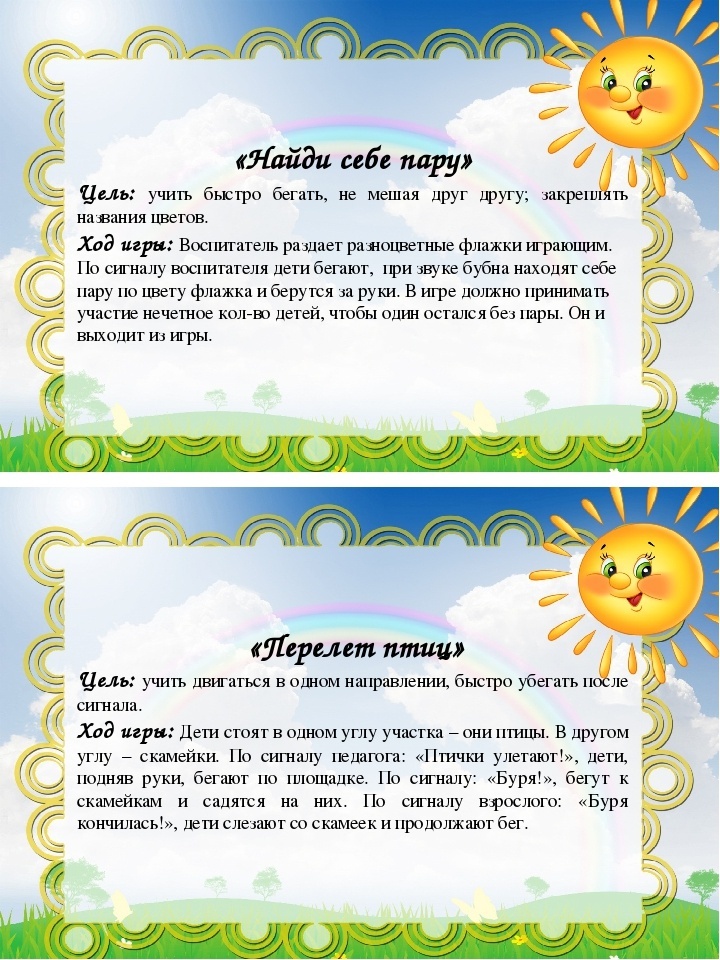 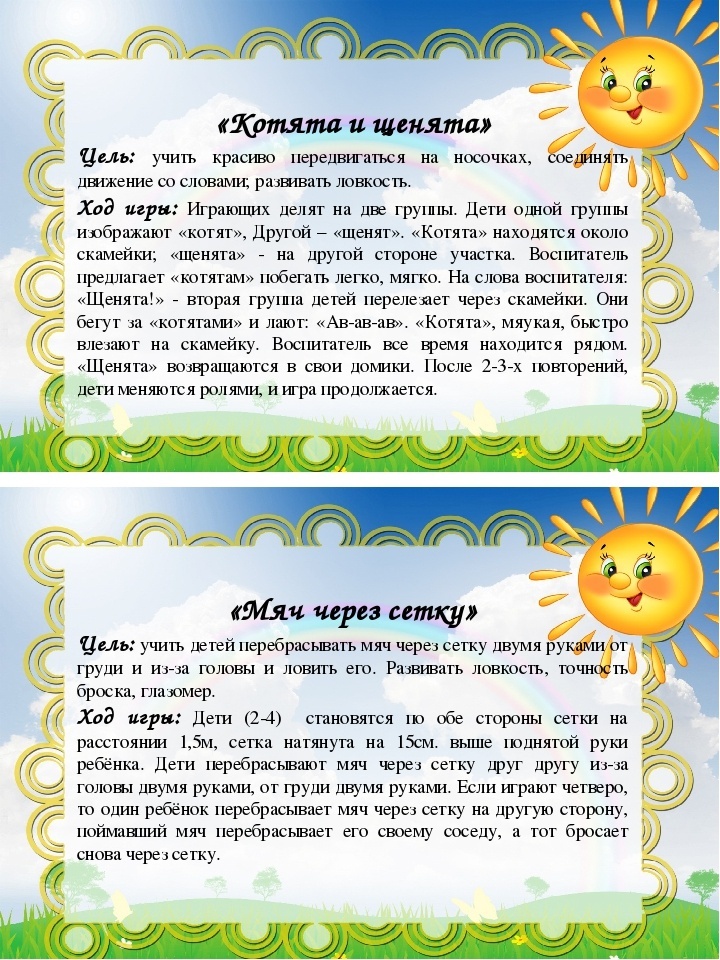 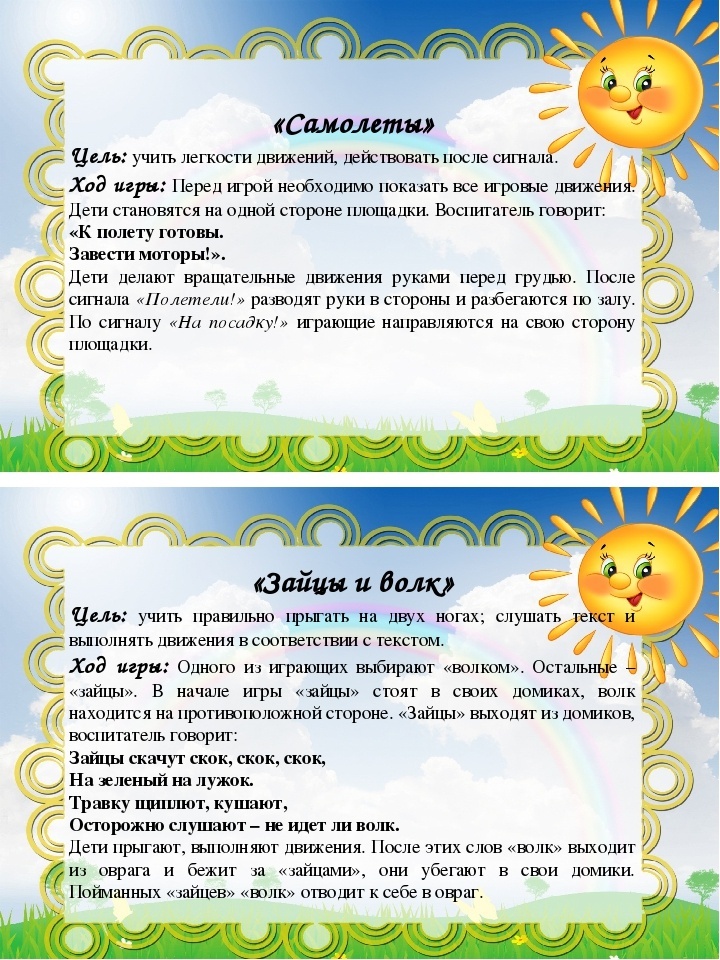 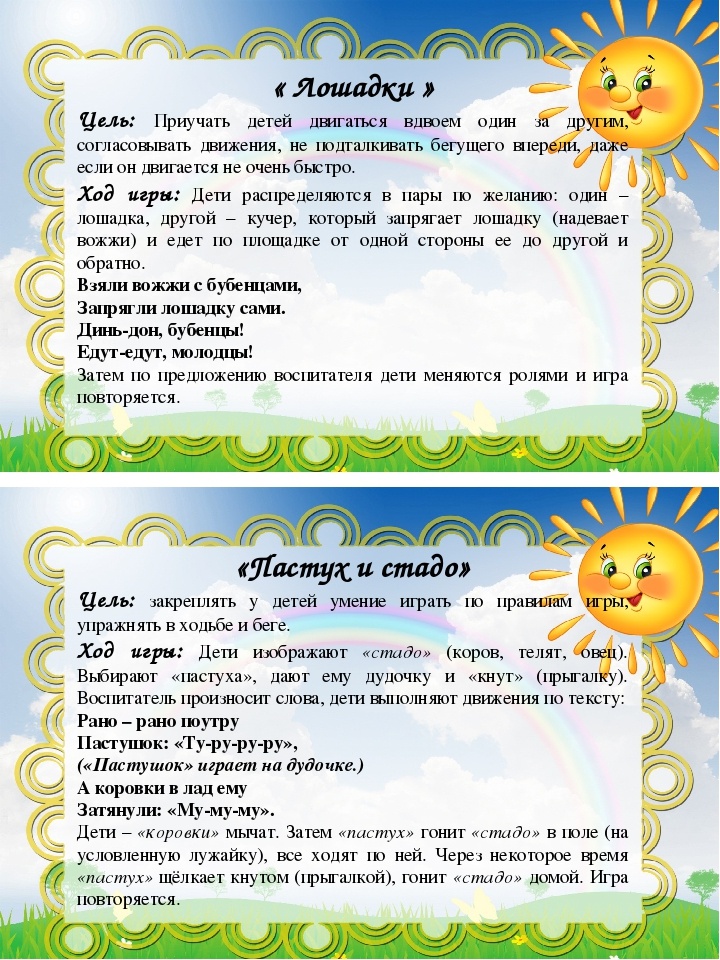 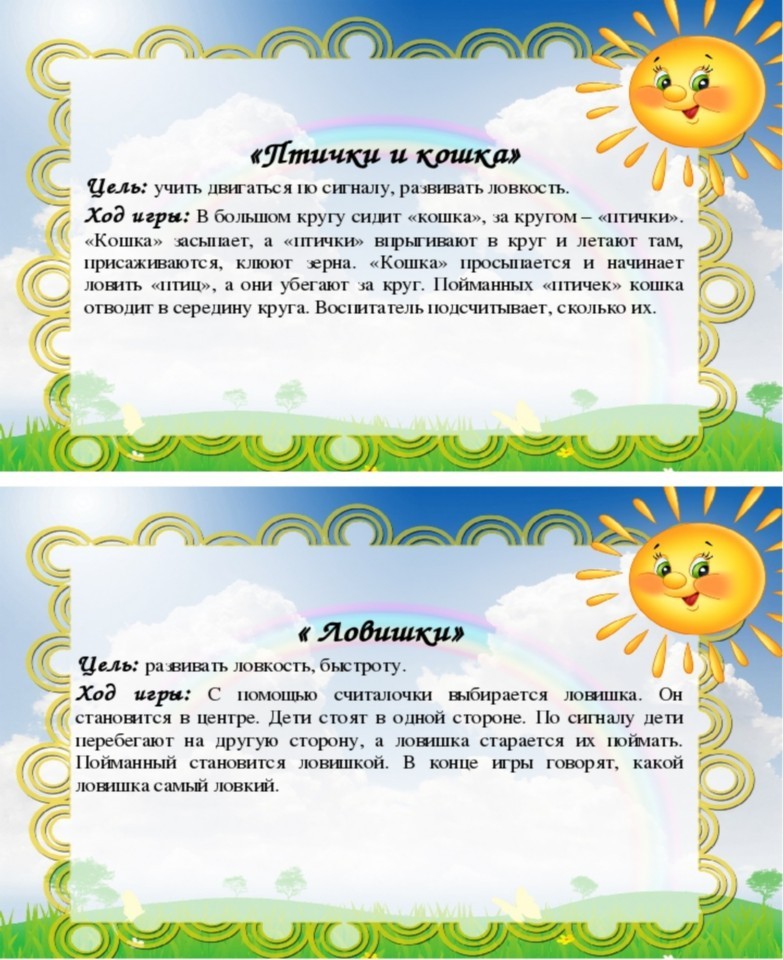 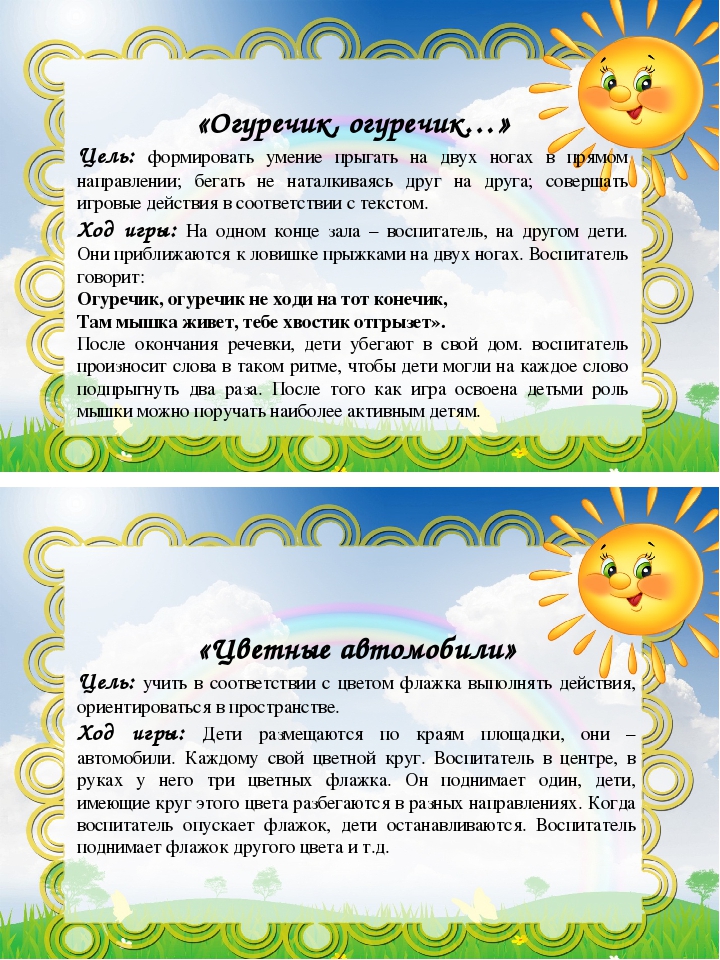 